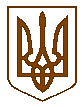 УКРАЇНАБілокриницька   сільська   радаРівненського   району    Рівненської    області(п’ятдесят п’ята чергова сесія сьомого скликання)   РІШЕННЯ   21  грудня   2019 року                                                                                          № 1090Про сільський бюджетБілокриницької сільської радина 2020 рік(17314501000)        Код бюджету 	Керуючись пунктом 17 частини 1 статті 43 Закону України «Про місцеве самоврядування в Україні», Бюджетним кодексом України,  Законом України «Про Державний бюджет  України на 2019 рік», іншими чинними нормативно-правовими актами з цих питань, за погодженням з постійними комісіями сільської  ради, сільська рада  в и р і ш и л а :     1. Визначити на 2020рік:        доходи сільського  бюджету  в сумі 10 318 576гривень, у тому числі доходи загального фонду сільського бюджету у сумі 10 268 576  гривень.,  доходи спеціального фонду сільського бюджету в сумі 50 000 гривень згідно з додатком  1 цього рішення;       видатки  сільського бюджету у сумі 10 318 576 гривень згідно з додатком № 3 цього рішення, у тому числі видатки загального фонду сільського бюджету у сумі 9 165 076 гривень, видатки спеціального фонду сільського бюджету у сумі 1 153 500 гривень згідно з додатком  3 цього рішення;       профіцит за загальним фондом сільського бюджету у сумі 1 103 500 гривень, напрямком використання якого встановити кошти передані  із загального фонду бюджету до бюджету розвитку (спеціального фонду) в суму  гривень згідно з додатком 2 цього рішення;       дефіцит за спеціальним фондом сільського бюджету у сумі 1 103 500 гривень, джерелом покриття  якого встановити надходження коштів  із загального фонду бюджету до бюджету розвитку (спеціального фонду) в суму 1 103 500 гривень згідно з додатком  2 цього рішення;       оборотний залишок  бюджетних коштів сільського бюджету у розмірі 2000 гривень, що становить 0,022 відсотка видатків  загального фонду сільського бюджету, визначених цим пунктом;        2. Затвердити бюджетні призначення розпорядникам коштів  сільського бюджету на 2020 рік у розрізі відповідальних виконавців за бюджетними програмами  згідно з додатком 3  до цього рішення.       3. Затвердити на 2020 рік міжбюджетні трансферти по сільському  бюджету згідно з додатком  4 до цього рішення в сумі 3 204 466 гривень.Дозволити сільському голові проводити  розподіл та перерозподіл обсягів трансфертів з державного, районного бюджету та з місцевих бюджетів  у період між сесіями сільської ради з наступним внесенням змін до рішення про  сільський бюджет на 2020 рік.4. Затвердити  на 2020 рік  розподіл  коштів бюджету  розвитку сільського бюджету на здійснення заходів  на будівництво,  реконструкцію, капітальний  ремонт та  реставрацію об’єктів виробничої , комунікаційної та соціальної інфраструктури за об'єктами  на суму 1 103 500 гривень  згідно з додатком 5  до цього рішення.5. Затвердити  на 2020 рік розподіл видатків  сільського бюджету  на реалізацію  місцевих/регіональних  програм у сумі 6 560 057 гривень згідно з додатком 6  до цього рішення. 6. Установити,  що у загальному фонді сільського бюджету на 2020 рік: а) до доходів загального фонду сільського бюджету належать доходи, визначені статтями 69 Бюджетного кодексу України, та трансферти, визначені статтями 96 та 101 Бюджетного кодексу України (крім субвенцій, визначених статтею 69¹ та частиною першою статті 71 Бюджетного кодексу України);б) джерелами формування у частині фінансування є надходження, визначені пунктом 4 частини 1 статті 15 Бюджетного кодексу України;7.Установити, що джерелами формування спеціального фонду сільського  бюджету на 2020 рік:а) у частині доходів є надходження, визначені статтями 69¹ Бюджетного кодексу України; б) у частині фінансування є надходження, визначені статтею 15 Бюджетного кодексу України.8. Відповідно до статті 55 Бюджетного кодексу України затвердити перелік захищених статей видатків загального фонду сільського бюджету на 2020 рік  за їх економічною структурою: оплата праці працівників бюджетних установ; нарахування на заробітну плату; придбання медикаментів та перев'язувальних матеріалів; забезпечення продуктами харчування; оплата комунальних послуг та енергоносіїв; поточні трансферти населенню; поточні трансферти місцевим бюджетам9. Відповідно до підпункту 2 пункту 8 статті 16 Бюджетного кодексу України дозволити сільському голові в межах поточного бюджетного періоду здійснювати на конкурсних засадах розміщення тимчасово вільних коштів сільського бюджету на депозитах відповідно до порядку, визначеного Кабінетом Міністрів України.10.  Дозволити сільському голові  відповідно до статей 43 та  73 Бюджетного кодексу України отримувати позики на покриття тимчасових касових розривів сільського бюджету, пов’язаних із забезпеченням захищених видатків загального фонду за рахунок коштів єдиного казначейського рахунку на договірних умовах без нарахування відсотків за користування цими коштами з обов’язковим їх поверненням до кінця поточного бюджетного періоду.         11. Забезпечити:1) затвердження паспортів бюджетних програм протягом 45 днів з дня набрання чинності цим рішенням;2) здійснення  управління бюджетними коштами у межах встановлених їм бюджетних повноважень та оцінки ефективності бюджетних програм, забезпечуючи ефективне, результативне і цільове використання бюджетних коштів, організацію та координацію роботи розпорядників бюджетних коштів нижчого рівня та одержувачів бюджетних коштів у бюджетному процесі;3) здійснення контролю за своєчасним поверненням у повному обсязі до бюджету коштів, наданих за операціями з кредитування бюджету;4) доступність  інформації про сільський бюджет відповідно до законодавства, а саме:здійснення публічного представлення та публікації інформації про бюджет за бюджетними програмами та показниками, бюджетні призначення щодо яких визначені цим рішенням, відповідно до вимог та за формою, встановленими Міністерством фінансів України, до 15 березня 2020 року;оприлюднення паспортів бюджетних програм у триденний строк з дня затвердження таких документів;5) взяття бюджетних зобов'язань, довгострокових зобов'язань за енергосервісом та здійснення витрат бюджету;6) проведення у повному обсязі розрахунків за електричну енергію, водопостачання, водовідведення, природний газ,транспортування їх та послуги зв'язку, які споживаються бюджетними установами, та укладання договорів за кожним видом енергоносіїв у межах встановлених відповідним головним розпорядником бюджетних коштів обґрунтованих лімітів споживання.12. Дозволити сільському голові здійснювати перерозподіл бюджетних призначень у межах загального обсягу розпорядника коштів сільського бюджету за економічною класифікацією видатків.Надати право  при внесенні змін та доповнень до бюджетної та відомчої класифікації приводити у відповідність до неї доходи, видатки і фінансування сільського бюджету.13.Доручити сільському голові затвердити ліміти споживання енергоносіїв у фізичних обсягах у розрізі розпорядників коштів сільського бюджету, виходячи з обсягів призначень, затверджених їм на 2020 рік.        14. Рішення набирає чинності з 1 січня 2020 року.        15. Додатки  1-6 до рішення є його невід’ємною частиною.        16. Відповідно до частини четвертої статті 28 Бюджетного кодексу України забезпечити оприлюднення  цього рішення в десятиденний строк з дня його прийняття.        17. Контроль за виконанням цього рішення покласти на постійну комісію сільської  ради з питань бюджету, фінансів та податків. Сільський голова			  				Тетяна ГОНЧАРУК		 	           	    		